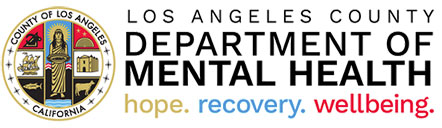 COUNTY OF LOS ANGELES – DEPARTMENT OF MENTAL HEALTHDRAFT SURVEY EMAIL TEMPLATE[Enter Agency Information]عزيزي السيد / السيدةشكرا لكم لانكم سمحتم لنا خدمتك. نريد ملاحظاتك للتأكد من أننا نقدم أفضل الخدمات الممكنة لكل شخص نخدمه. نطلب مساعدتك لإكمال استبيان قصير عن تجربتك معنا. يجب ألا يستغرق الأمر أكثر من 10 دقائق.يرجى النقر على الرابط / رمز الاستجابة السريعة أدناه للوصول إلى الاستطلاع:https://uclahs.fyi/2023CPS-Youthيرجى ملء المعلومات التالية في الاستبيان:السؤال X: لوس أنجلوسالأسئلة X: تقدم العدد- xxxxرقم هوية المستفيد: XXXXالاستطلاع الذي توشك على استكماله سريلن يرى المعالج الخاص بك هذا ولن تؤثر ردودك بأي حال من الأحوال على حقك في الخدماتلأن القسم سيستخدم النتائج لتحسين جودة الخدمات ، نحن مهتمون بآرائكم الصادقة ، سواء كانت إيجابية و / أو سلبية.نشكرك على تعاونك وساعدك في تحسين خدماتنا لك.إذا كانت لديك مخاوف جادة وحساسة ، فيرجى مناقشة هذه المخاوف أو إبلاغها على الفور إلى مدير البرنامج الذي سيساعدك.وإذا كنت في أزمة ، فالرجاء التحدث على الفور مع معالجك أو مدير العيادة حيث لن تتم مراجعة استجاباتك لهذا الناجي للاستجابة الفورية.[Enter the names and direct contact information to their designated program and clinic managers for the agency]